Publicado en Madrid el 23/09/2019 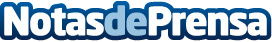 Menos gasto en viajes, ocio y moda, pero más en belleza y en el cuidado de la saludSegún el estudio realizado por Bnext, el primer Marketplace de productos financieros, aseguradores y relacionados con viajes de España, el gasto en el cuidado de la salud (17,45%) y los tratamientos de belleza (12,44%) aumenta durante el mes de septiembreDatos de contacto:Redacción608171536Nota de prensa publicada en: https://www.notasdeprensa.es/menos-gasto-en-viajes-ocio-y-moda-pero-mas-en Categorias: Nacional Finanzas Viaje Moda Sociedad http://www.notasdeprensa.es